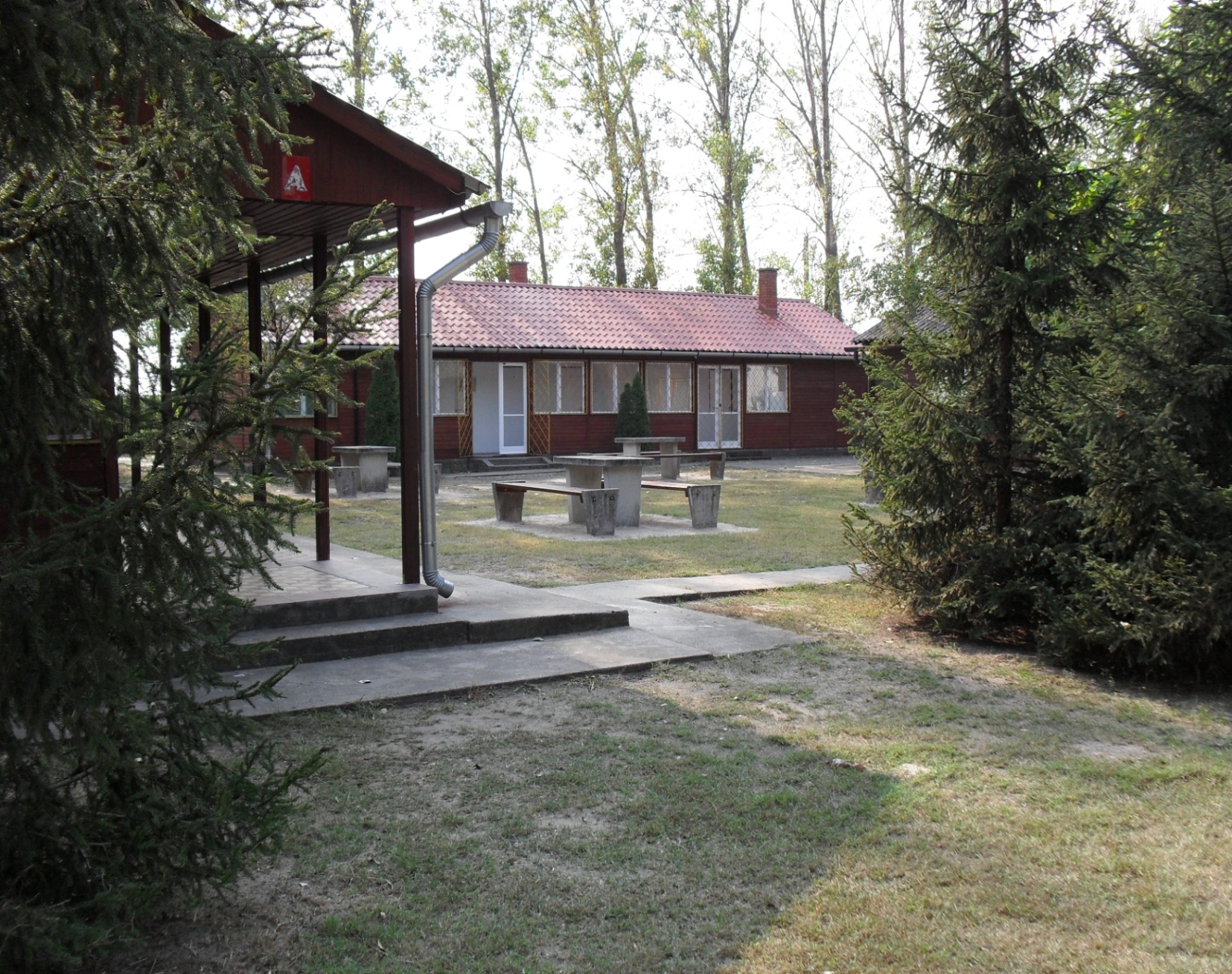 Budapest Főváros Főpolgármesteri Hivatal ésa Mozaik Gazdasági Szervezet
 Budapest Főváros Önkormányzata által támogatott 
táborozási lehetőséget hirdetSOLTVADKERTREalkotói, szabadidős vagy diák-önkormányzati 
közösségek számára 2017. június 16 – 2017. augusztus 31. közöttSoltvadkert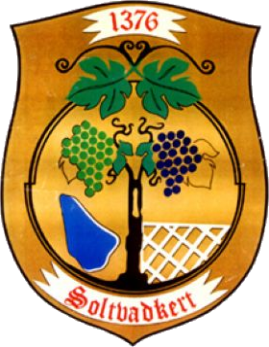 A település a Duna-Tisza közén, a Kiskunsági Nemzeti Park szomszédságában fekszik.Az alapításra emlékeztető 1376-os évszám a város címerében is látható. A török hódoltság idején ez a vidék elnéptelenedett, lakatlan pusztává vált. Az 1740-es évek elején a báró Orczy család termékeny területté tette a napsütötte és szélhordta homokbuckákat. A várost 1900-tól nevezik Soltvadkertnek, előtte Vadkert volt a neve, ami az itteni erdők-mezők egykori gazdag állatvilágára utal. A település 1993-ban városi rangot kapott. Lakói az évszázadok folyamán vallásuknak megfelelően több templomot építettek, amelyek meghatározó elemei 
a városközpontnak. Az egyik legszebb középület a volt Lukács kúria, a mai városháza, ami 
az 1820-as években épült, s jelenlegi formáját 1994-ben nyerte el. 
A belvárosban számos emlékmű és szobor található. A helyiség legvonzóbb idegenforgalmi nevezetessége a Vadkerti-tó. A település már a múlt század elején kedvelt fürdőhely hírében állt, és ma is kellemes pihenést biztosít.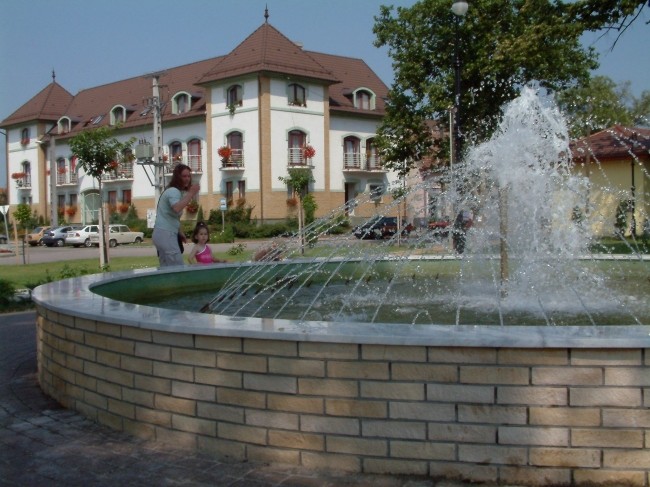 Táborhely leírásaA tábor a várostól 4 kilométerre, a Vadkerti-tó partján, a strandtól 
kb. 500 méterre található.A több épületegységből álló táborhely 50 fő elhelyezésére nyújt lehetőséget. Négy különálló faházban és két épületegységben 
3 és 4 ágyas szobák fogadják a táborozókat.A tábor körbekerített, területe parkosított. Csoportos labdajátékokra lehetőséget nyújt a nagy tér. A sportszerraktárból sportszerek, játékok díjmentesen kölcsönözhetőek.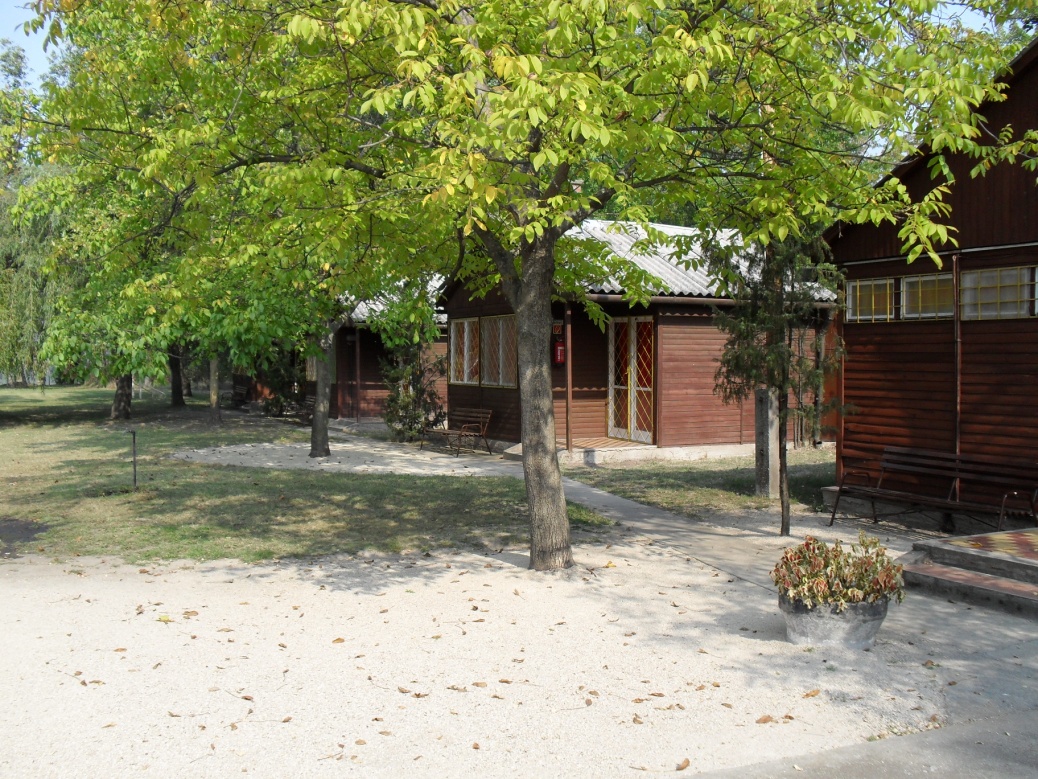 A központi épületben került kialakításra a tábor konyhája, az ebédlő, ami étkezési időn kívül társalgóként is szolgál. Ezen kívül egy zárt és egy nyitott közösségi tér is rendelkezésre áll csoportos foglalkozások számára.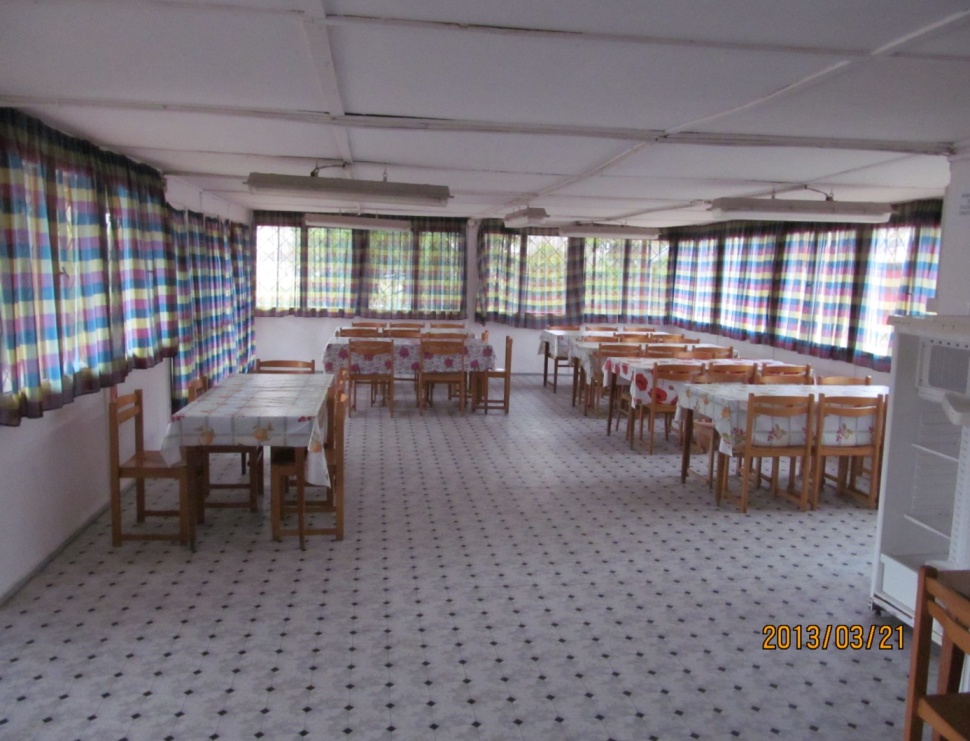 A táboron belül bográcsozási lehetőség is biztosított.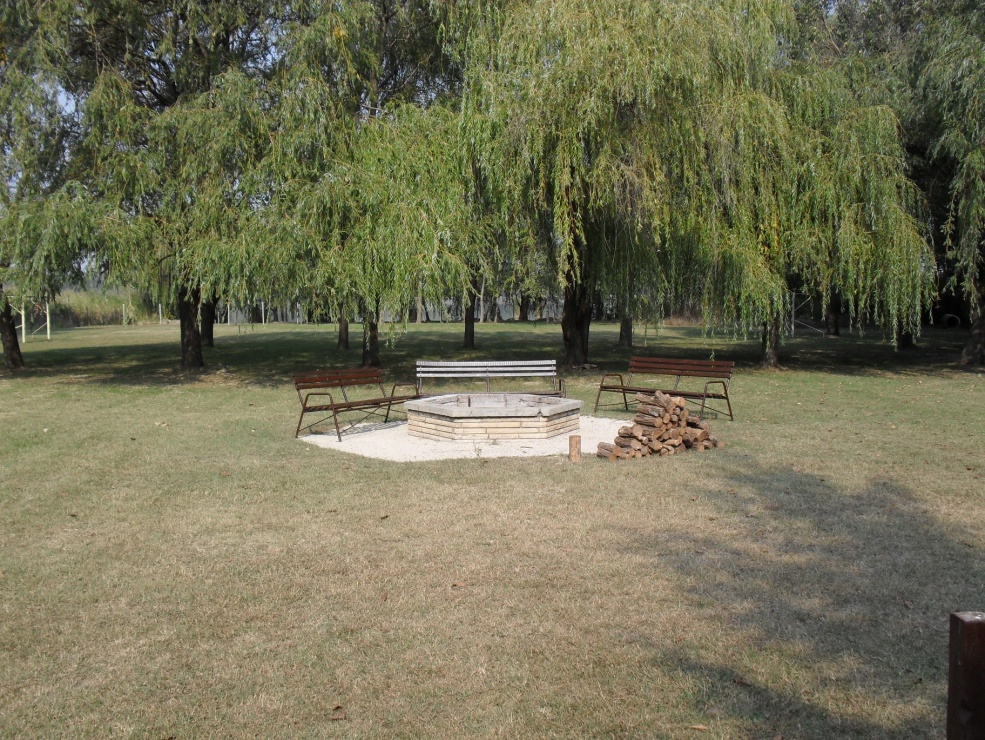 ProgramlehetőségekA táborhelytől kb. 200 méterre található a Tavirózsa Családi Fitnesz és Kalandpark, ahol a látogatók szabadidős tevékenységei között egyaránt jelen van a játék, a sport, a kihívás és a kaland. A parkot a legkorszerűbb (BAT) technológiák és módszerek alapján szerelték fel. Kialakításra került egy integrált játszótér és egy cross fitness park 
a fizikai erőnlét és állóképesség fejlesztés legújabb és leghatékonyabb módjának biztosítására.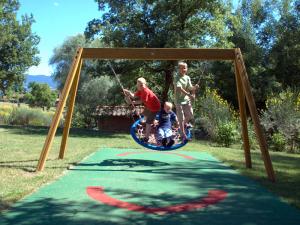 A táborhelytől kb. 500 méterre található a már a múlt század elején is kedvelt, és ma is kellemes pihenést biztosító fürdőhely. Több mint ötvenhektáros vízfelület és környezete szolgálja az üdülők kényelmét.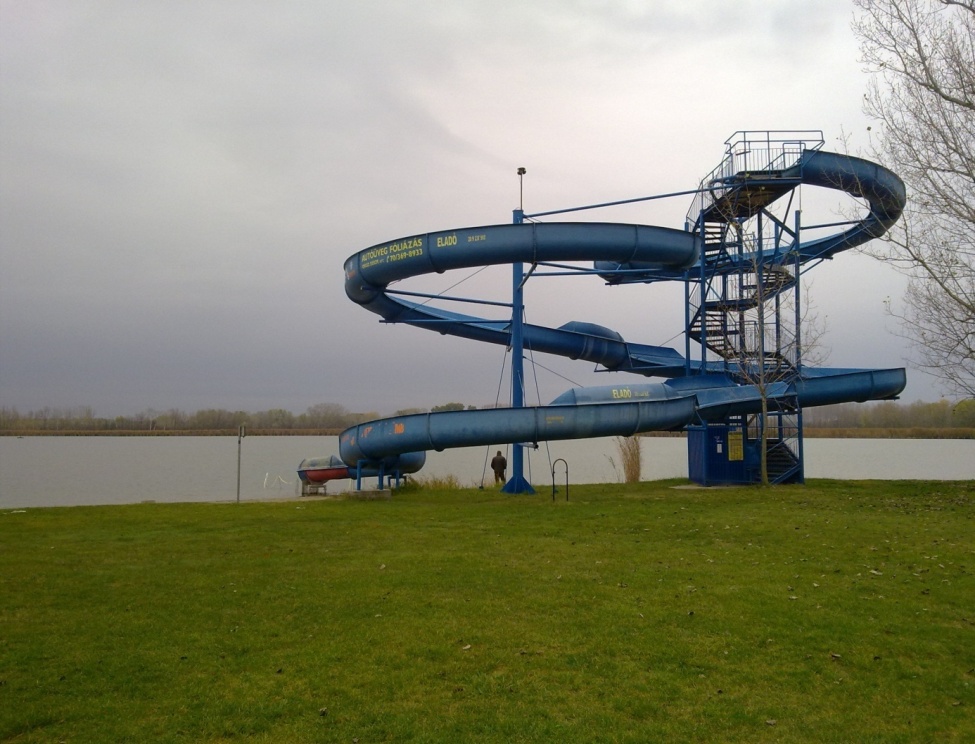 Igény szerint kerékpározási és lovas-kocsizási lehetőség is biztosított. Emellett érdemes ellátogatni Soltvadkert híres cukrászdájába a város központjában lévő országos hírű Szent Korona Cukrászdába.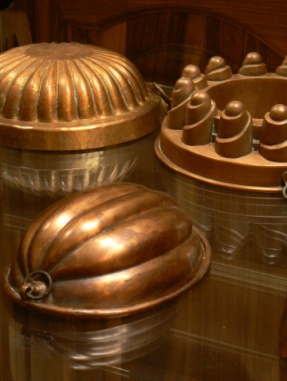 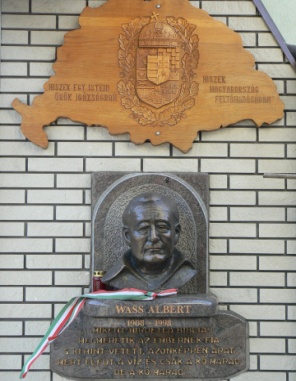 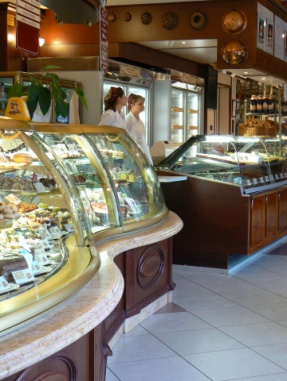 Amit biztosítunk2017. június 16-tól 2017. augusztus 31-ig heti turnusokban szervezett, hétfői érkezéssel és legkésőbb szombat reggeli utáni távozással záruló táboroztatás.Vasúttal (állomástól a táborhelyig busszal) történő utazás, szállás és napi háromszori étkezés. Az első étkezés az érkezés napján ebéd, 
az utolsó étkezés az elutazás napján reggeli.Kísérő pedagógusok számára díjazást 100 000 Ft értékben étkezési utalvány formájábanIngyenes strandbelépőt a táborozók számára.Amit kérünkHatáridőn belüli jelentkezést 
az időpont és a létszám pontos feltüntetésévelProgramtervezetetA tábor házirendjének betartásátA teljes táborozási költséghez való hozzájárulást, amely
1.000,- Ft/fő/éj JelentkezésJelentkezés benyújtásának határideje: 
2017. május 31.Jelentkezés a www. budapest.hu vagy a www. mozaikgsz.hu honlapokon található táboros nyomtatványokon, a taborozas@budapest.hu címre megküldve.A jelentkezés elfogadásáról vagy elutasításáról szóló értesítést 
2017. június 15-ig elektronikus úton megküldjük.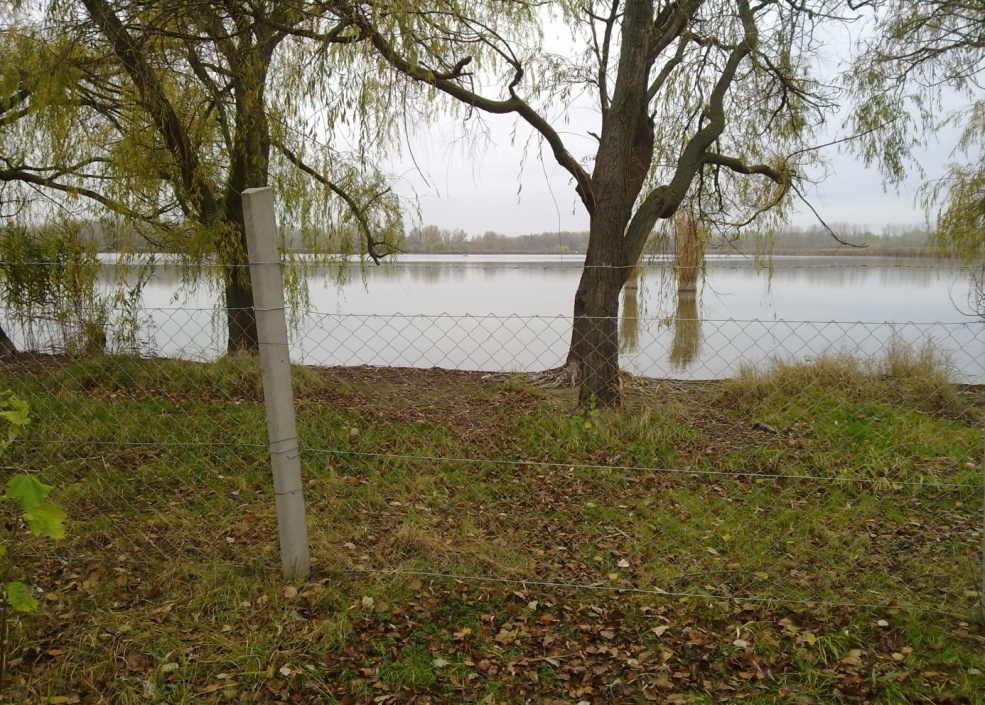 - 2017 -